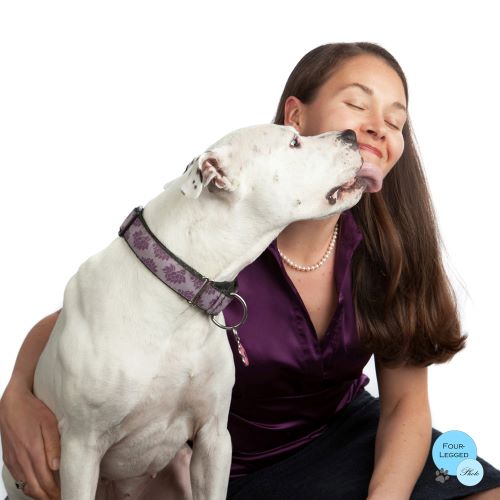 Bio-Nicole HarrisNicole Harris has over 15 years of experience as a Deputy District Attorney with Multnomah County, Oregon. She specializes in prosecuting violent felony crimes including homicide and gang violence. She also has a passion for protecting those in the community who are most vulnerable and has a long history of volunteering with animal welfare organizations. She works tirelessly with law enforcement in the Portland area to bring justice to those who truly have no voice, the animal victims of crime.   